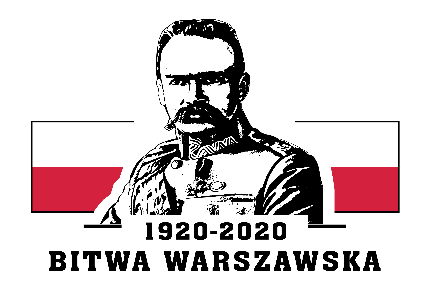 INFORMACJA  O  UNIEWAŻNIENIU POSTEPOWANIAW postępowaniu o zamówienie publiczne nr spr. 43/INFR/6WOG/2020, prowadzonego w trybie przetargu nieograniczonego, którego przedmiotem jest wykonanie usługi wycinki drzew na terenie administrowanym przez 6 WOG w Ustce.Zamawiający przeprowadził powyższe postępowanie o udzielenie zamówienia publicznego na podstawie art. 24 aa ustawy PZP (Dz. U. z 2017 r., poz. 1579). Zamawiający: 6 Wojskowy Oddział Gospodarczy, Lędowo-Osiedle 1N, 76-271 Ustka, tel: 261-231-686; faks: 261-231-578, informuje o unieważnieniu postępowania:Zadanie III  - Usługa wycinki drzew na terenie kompleksu wojskowego w m. Czarne.Wykonawca - Zakład Usług Leśnych HARPAGAN Adrian Koprowicz, Żytelkowo 35, 
78-200 Białogard został wezwany do złożenia w ciągu 5 dni od otrzymania pisma, dokumentów na potwierdzenie spełnienia warunków udziału w postepowaniu, których w wyznaczonym terminie nie dostarczył. Do złożenia w ciągu 5 dni od otrzymania pisma, tych samych dokumentów, został wezwany kolejny Wykonawca (EXPELL Michał Żuławski, ul. 11-go Listopada 37/69, 62-510 Konin) wybrany jako najkorzystniejszy spośród pozostałych ofert. Na obecnym etapie nie jest możliwe dokonania wybory najkorzystniejszej oferty przed 15.08.2020 r. a w konsekwencji nie jest możliwe podpisanie ważnej umowy. Nie można podpisać umowy ze wstecznym terminem wykonania.W związku z powyższym Zamawiający unieważnia postępowanie zgodnie z art. 93 ust. 1 pkt. 7 ustawy Pzp (Dz. U. z 2019 r. poz. 1843) ponieważ „postępowanie obarczone jest niemożliwą do usunięcia wadą uniemożliwiającą zawarcie niepodlegającej unieważnieniu umowy 
w sprawie zamówienia publicznego”. KIEROWNIK ZAMAWIAJĄCEGO                 KOMENDANT      płk mgr Marek MROCZEK